ΚΑΛΟ ΠΑΣΧΑ!Από την Σοφία Φιλιπότη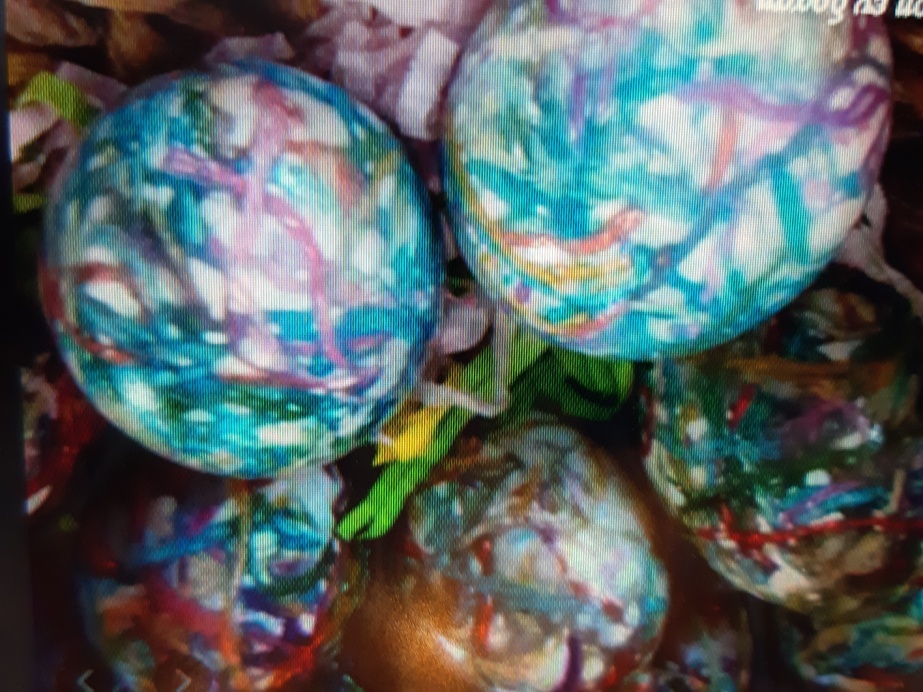 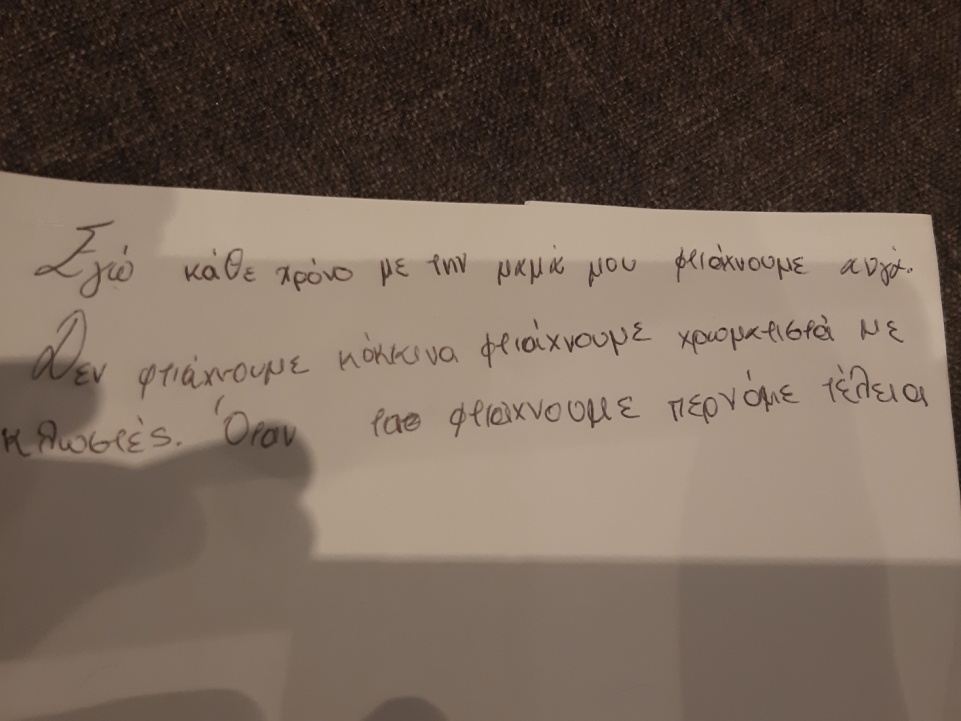 